I. КАЛЕНДАРНЫЙ УЧЕБНЫЙ ГРАФИКОбозначения: "" - Теоретическое обучение и рассредоточенные практики "~" - 总结报告周（不含于理论教学） ":" - 考试周 "О" - 学术实习 "Х" - 生产实习 "X*" - 毕业实习 "/" - 国家考试 "=" - 假期 "^" - Нерабочие праздничные дни (не включая воскресенья)СВОДНЫЕ ДАННЫЕ (в неделях):II. УЧЕБНЫЙ ПЛАНПРИМЕЧАНИЯ:УТВЕРЖДАЮМИНИСТЕРСТВО НАУКИ И ВЫСШЕГО ОБРАЗОВАНИЯ РОССИЙСКОЙ ФЕДЕРАЦИИ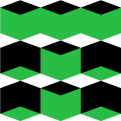 И.о. ректора федеральное государственное автономное образовательное учреждение высшего образования______________ Л.Г.Сухих"Национальный исследовательский Томский политехнический университет""______"__________20_____г.Утверждено решением УСУЧЕБНЫЙ ПЛАН И КАЛЕНДАРНЫЙ УЧЕБНЫЙ ГРАФИК№ 6 от 01.06.2018 г.Прием 2018 годаСпециальность14.05.04 电子和物理设备的自动化Образовательная программаЭлектроника и автоматика физических установок班Квалификация物理工程师教育状候面授教育Срок обучения5 летФедеральный государственный образовательный стандарт№ ______ от _______________ г.Самостоятельно устанавливаемый образовательный стандартПриказ № 35-1/од от 29.05.2018 г.Выпускающее подразделениеИнженерная школа ядерных технологийВыпускающее подразделениеОтделение ядерно-топливного циклаВид профессиональной деятельности /Тип задач профессиональной деятельности (основной)Проектно-конструкторскийВид (виды) профессиональной деятельности /Тип (типы) задач профессиональной деятельности (дополнительный (-ые))Научно-исследовательский, Эксплуатационно-техническийКурсы/Недели​ 1 ​​ 2 ​​ 3 ​​ 4 ​​ 5 ​​ 6 ​​ 7 ​​ 8 ​​ 9 ​101112131415161718192021222324252627282930313233343536373839404142434445464748495051521~~^::==~~::ОООО=====2~~^::==~~::ОООО=====3~~^::==~~::ХХХХ=====4~~^::==~~::ХХХХ=====5~~^::=ХХХХХХX*X*X*X*X*X*X*X*X*X*X*X*////========Курс 1Курс 1Курс 1Курс 2Курс 2Курс 2Курс 3Курс 3Курс 3Курс 4Курс 4Курс 4Курс 5Курс 5Курс 5ИтогоСем. 1Сем. 2共计Сем. 3Сем. 4共计Сем. 5Сем. 6共计Сем. 7Сем. 8共计Сем. 9Сем. 10共计Итого""Теоретическое обучение и рассредоточенные практики1616321616321616321616321616144"~"总结报告周（不含于理论教学）2242242242242218":"考试周2242242242242218"О"学术实习44448"Х"生产实习44446614"X*"毕业实习121212"/"国家考试444"="假期25725725725718937"^"Нерабочие праздничные дни (не включая воскресенья)11111111115Итого:Итого:232952232952232952232952223052260Продолжительность обучения(не включая нерабочие праздничные дни и каникулы)Продолжительность обучения(не включая нерабочие праздничные дни и каникулы)202444202444202444202444202242218 №Наименование考核方式考核方式考核方式考核方式Кредиты (зачетные единицы)Объем работыОбъем работыОбъем работыКонтактная (аудиторная) работаКонтактная (аудиторная) работаКонтактная (аудиторная) работаРаспределение по курсам и семестрам(Контакт. (Ауд)/СРС + Контр. в сем.  )Распределение по курсам и семестрам(Контакт. (Ауд)/СРС + Контр. в сем.  )Распределение по курсам и семестрам(Контакт. (Ауд)/СРС + Контр. в сем.  )Распределение по курсам и семестрам(Контакт. (Ауд)/СРС + Контр. в сем.  )Распределение по курсам и семестрам(Контакт. (Ауд)/СРС + Контр. в сем.  )Распределение по курсам и семестрам(Контакт. (Ауд)/СРС + Контр. в сем.  )Распределение по курсам и семестрам(Контакт. (Ауд)/СРС + Контр. в сем.  )Распределение по курсам и семестрам(Контакт. (Ауд)/СРС + Контр. в сем.  )Распределение по курсам и семестрам(Контакт. (Ауд)/СРС + Контр. в сем.  )Распределение по курсам и семестрам(Контакт. (Ауд)/СРС + Контр. в сем.  )Обесп. подр.Кол-во студ. ЛБ*Кол-во студ. ПР* №Наименование考核方式考核方式考核方式考核方式Кредиты (зачетные единицы)Объем работыОбъем работыОбъем работыКонтактная (аудиторная) работаКонтактная (аудиторная) работаКонтактная (аудиторная) работа1 курс1 курс2 курс2 курс3 курс3 курс4 курс4 курс5 курс5 курсОбесп. подр.Кол-во студ. ЛБ*Кол-во студ. ПР* №НаименованиеЭкзЗачКРКПКредиты (зачетные единицы)共计Контакт. (Ауд)СРС + Контр. в сем.ЛКЛБСем. (ПР)1сем.2сем.3сем.4сем.5сем.6сем.7сем.8сем.9сем.10сем.Обесп. подр.Кол-во студ. ЛБ*Кол-во студ. ПР*С1Блок 1. ​课程24387483456529213441160952С1.БМ1主修部分.人文科学和社会经济科学模块​ (обязательная часть)28100844056872368С1.БМ1.1历史学1310824848161.5/4.5ОСГНС1.БМ1.2哲学4310824848161.5/4.5ОСГНС1.БМ1.3Физическая культура и спорт327224488161.5/2.5ОФКС1.БМ1.4外语（英语）41,2,3123/3/3/​34322561762564/24/24/24/2ОИЯ12С1.БМ1.5Предприимчивость2272324016162/2ШИПС1.БМ1.6经济学43108406816242.5/3.5ОСГНС1.БМ1.7法律基础23108406816242.5/3.5ОСГНС1.БМ2主修部分.自然科学与数学模块​ (обязательная часть)421512624888280112232С1.БМ2.1数学 1.11828812816064648/8ОМИС1.БМ2.2数学 2.1262169612048486/6ОМИС1.БМ2.3数学 3.134144648032324/4ОМИС1.БМ2.4信息学 1.113108486016323/3ОМИС1.БМ2.5化学 1.2131084860162483/3ОЕНС1.БМ2.6物理学 1.126216801364024165/7ОЕНС1.БМ2.7物理学 2.136216801363216325/7ОЕНС1.БМ2.8物理学 3.146216801363216325/7ОЕНС1.БМ3主修部分.专业基础课模块​ (обязательная часть)2797238458812080184С1.БМ3.1力学 1.334144568824323.5/4.5ООДС1.БМ3.2计量学，标准化与认证 1.1431084068161682.5/3.5ОАРС1.БМ3.3画法几何与工程制图 1.31310840688322.5/3.5ООД12С1.БМ3.4画法几何与工程制图 2.32272324016162/2ООД12С1.БМ3.5电工学 1.33310848601616163/3ОЯТЦС1.БМ3.6电子学 1.34310848601616163/3ОЯТЦС1.БМ3.7生命安全 1.1531084068816162.5/3.5ООДС1.БМ3.8企业管理与设计基础66*63108406824162.5/3.5ОСГНС1.БМ3.9工程经营活动7310840688322.5/3.5ШИПС1.ВМ1附修部分.跨学科专业的模块​ (часть, формируемая участниками образовательных отношений)118424816082640648840120С1.ВМ1.1用英语的职业素养5,6,7,​882/2/2/​22881281601282/22/22/22/2ОЯТЦС1.ВМ1.2工程活动概论11361620161/1ОЯТЦС1.ВМ1.3创造项目2,3,431/1/11081080/20/20/2ОЯТЦС1.ВМ1.4学生的科学研究论文5,6,7,​8,​971/1/1/​1/​32522520/20/20/20/20/6ОЯТЦС1.ВМ1.5人体工程学的原理表示技术信息下13108486016323/3ОЯТЦС1.ВМ1.6自动化软件算法化基础24144727232404.5/3.5ОЯТЦС1.ВМ1.7电工材料学341448064324085/3ОЯТЦ6С1.ВМ1.8统计控制方法基础431087236323284.5/1.5ОЯТЦС1.ВМ1.9离散数学53108565224323.5/2.5ОЯТЦС1.ВМ1.10数学建模5472/525212013256643/14.5/5.5ОЯТЦС1.ВМ1.11.1礼物设备的信号改造56,6*697/2324802443232165/90/4ОЯТЦС1.ВМ1.11.2Преобразование сигналов измерительной информации56,6*697/2324802443232165/90/4ОЯТЦС1.ВМ1.12数学物理方程式53108486016323/3ОЭФС1.ВМ1.13核物理。物理能量装置731084068168162.5/3.5ОЯТЦС1.ВМ1.14.1Объектно-ориентированное программирование в проектировании сложных систем73108406816242.5/3.5ОЯТЦС1.ВМ1.14.2Методы дискретной математики в проектировании сложных систем73108406816242.5/3.5ОЯТЦС1.ВМ1.15物理安装控制理论基础67,7*797/23241202044848247/70.5/3.5ОЯТЦС1.ВМ1.16.1微处理器系统662168013632485/7ОЯТЦ8С1.ВМ1.16.2Микропроцессорное управление662168013632485/7ОЯТЦ8С1.ВМ1.17自动化控制系统的电气部件751807210832404.5/5.5ОЯТЦ8С1.ВМ1.18核子反应堆7,8,8*852/318048132241682.5/1.50.5/5.5ОЯТЦС1.ВМ1.19信息理论及其在自动化系统中的应用83108565224323.5/2.5ОЯТЦ8С1.ВМ1.20数字控制系统841445688242483.5/4.5ОЯТЦС1.ВМ1.21自适应控制系统83108565224323.5/2.5ОЯТЦС1.ВМ1.22物理设备安全保证的基础83108327616162/4ОЯТЦ6С1.ВМ1.23控制技术的优化93108486024243/3ОЯТЦС1.ВМ1.24现代计算机技术在自动化过程控制系统93108486024243/3ОЯТЦС1.ВМ1.25用于监测和控制的统计方法94144489624243/5ОЯТЦС1.ВМ1.26遥控和遙控93108486024243/3ОЯТЦС1.ВМ1.27设计自动化93108486016323/3ОЯТЦС1.ВМ1.28化学工业控制设备与自动化手段93108486024243/3ОЯТЦ6С1.ВМ2可变部分 补充专业课​ (часть, формируемая участниками образовательных отношений)93241202047248С1.ВМ2.1附加专业课程75,693/3/332412020472482.5/3.52.5/3.52.5/3.5其他С1.ВМ3附修部分.可选的跨学科专业的模块​ (часть, формируемая участниками образовательных отношений)19684280404152128С1.ВМ3.1«Системы управления технологическими процессами и физическими установками»19684280404152128С1.ВМ3.1.1.1现代电物理综合体63108644432324/2ОЯТЦ8С1.ВМ3.1.1.2Современные электрофизические установки производств ядерного топливного цикла63108644432324/2ОЯТЦ8С1.ВМ3.1.2.1核电厂的技术参数控制方法73108565232243.5/2.5ОЯТЦ6С1.ВМ3.1.2.2生产核燃料循环过程变量的控制方法73108565232243.5/2.5ОЯТЦ6С1.ВМ3.1.3.1核燃料循环的设备过程以工艺控制对象84144727232404.5/3.5ОЯТЦ6С1.ВМ3.1.3.2核电站设备及流程与流程84144727232404.5/3.5ОЯТЦ6С1.ВМ3.1.4.1核动力装置的自动化管理系统89,9*964/22165616040163.5/4.50/4ОЯТЦ8С1.ВМ3.1.4.2核燃料循环的自动化过程控制系统89,9*964/22165616040163.5/4.50/4ОЯТЦ8С1.ВМ3.1.5.1在聚变装置的试验自动化系统93108327616162/4ОЯТЦ8С1.ВМ3.1.5.2Системы автоматизации экспериментальных физических установок93108327616162/4ОЯТЦ8С1.ВМ4Вариативная часть. Элективные дисциплины по физической культуре и спорту, не включенные в объем программы специалитета​ (часть, формируемая участниками образовательных отношений)37833642336С1.ВМ4.1Элективные дисциплины по физической культуре и спорту1,2,3,​4,​5,​6,​7,​83783364233633333222ОФКС2Блок 2. ​Практики511836**1836С2.В附修部分​ (часть, формируемая участниками образовательных отношений)511836**1836С2.В.1Учебная практика12432**432С2.В.1.1参观实习活动2*6216**216+ОЯТЦС2.В.1.2Практика по получению первичных профессиональных умений и навыков, в том числе первичных умений и навыков научно-исследовательской деятельности4*6216**216+ОЯТЦС2.В.2Производственная практика391404**1404С2.В.2.1技术实习6*6216**216+ОЯТЦС2.В.2.2Практика по получению профессиональных умений и опыта профессиональной деятельности8*6216**216+ОЯТЦС2.В.2.3Проектно-конструкторская и эксплуатационная практика10*9324**324+ОЯТЦС2.В.2.4毕业实习10*18648**648+ОЯТЦС3Блок 3. ​Государственная итоговая аттестация6216**216С3.Б主修部分​ (обязательная часть)6216**216С3.Б.1毕业文论（专家学位）​ (подготовка к процедуре защиты и защита выпускной квалификационной работы)3108**108+ОЯТЦС3.Б.2职业国考​ (подготовка к сдаче и сдача государственного экзамена)103108**108+ОЯТЦФДФакультативные дисциплины10360160200160ФД.В附修部分​ (часть, формируемая участниками образовательных отношений)10360160200160ФД.В.1学生选择的随意科4,5,6,​7,​8102/2/2/​2/​23601602001602/22/22/22/22/2其他СВОДНЫЕ ДАННЫЕ ПО УЧЕБНОМУ ПЛАНУ:СВОДНЫЕ ДАННЫЕ ПО УЧЕБНОМУ ПЛАНУ:СВОДНЫЕ ДАННЫЕ ПО УЧЕБНОМУ ПЛАНУ:СВОДНЫЕ ДАННЫЕ ПО УЧЕБНОМУ ПЛАНУ:СВОДНЫЕ ДАННЫЕ ПО УЧЕБНОМУ ПЛАНУ:СВОДНЫЕ ДАННЫЕ ПО УЧЕБНОМУ ПЛАНУ:СВОДНЫЕ ДАННЫЕ ПО УЧЕБНОМУ ПЛАНУ:СВОДНЫЕ ДАННЫЕ ПО УЧЕБНОМУ ПЛАНУ:СВОДНЫЕ ДАННЫЕ ПО УЧЕБНОМУ ПЛАНУ:СВОДНЫЕ ДАННЫЕ ПО УЧЕБНОМУ ПЛАНУ:СВОДНЫЕ ДАННЫЕ ПО УЧЕБНОМУ ПЛАНУ:СВОДНЫЕ ДАННЫЕ ПО УЧЕБНОМУ ПЛАНУ:СВОДНЫЕ ДАННЫЕ ПО УЧЕБНОМУ ПЛАНУ:СВОДНЫЕ ДАННЫЕ ПО УЧЕБНОМУ ПЛАНУ:СВОДНЫЕ ДАННЫЕ ПО УЧЕБНОМУ ПЛАНУ:СВОДНЫЕ ДАННЫЕ ПО УЧЕБНОМУ ПЛАНУ:СВОДНЫЕ ДАННЫЕ ПО УЧЕБНОМУ ПЛАНУ:СВОДНЫЕ ДАННЫЕ ПО УЧЕБНОМУ ПЛАНУ:СВОДНЫЕ ДАННЫЕ ПО УЧЕБНОМУ ПЛАНУ:СВОДНЫЕ ДАННЫЕ ПО УЧЕБНОМУ ПЛАНУ:СВОДНЫЕ ДАННЫЕ ПО УЧЕБНОМУ ПЛАНУ:СВОДНЫЕ ДАННЫЕ ПО УЧЕБНОМУ ПЛАНУ:СВОДНЫЕ ДАННЫЕ ПО УЧЕБНОМУ ПЛАНУ:СВОДНЫЕ ДАННЫЕ ПО УЧЕБНОМУ ПЛАНУ:СВОДНЫЕ ДАННЫЕ ПО УЧЕБНОМУ ПЛАНУ:СВОДНЫЕ ДАННЫЕ ПО УЧЕБНОМУ ПЛАНУ:Блок 1课程, суммарно课程, суммарно课程, суммарно课程, суммарно课程, суммарно24387483456529213441160952主修部分.人文科学和社会经济科学模块​ (обязательная часть), суммарно主修部分.人文科学和社会经济科学模块​ (обязательная часть), суммарно主修部分.人文科学和社会经济科学模块​ (обязательная часть), суммарно主修部分.人文科学和社会经济科学模块​ (обязательная часть), суммарно主修部分.人文科学和社会经济科学模块​ (обязательная часть), суммарно28100844056872368主修部分.自然科学与数学模块​ (обязательная часть), суммарно主修部分.自然科学与数学模块​ (обязательная часть), суммарно主修部分.自然科学与数学模块​ (обязательная часть), суммарно主修部分.自然科学与数学模块​ (обязательная часть), суммарно主修部分.自然科学与数学模块​ (обязательная часть), суммарно421512624888280112232主修部分.专业基础课模块​ (обязательная часть), суммарно主修部分.专业基础课模块​ (обязательная часть), суммарно主修部分.专业基础课模块​ (обязательная часть), суммарно主修部分.专业基础课模块​ (обязательная часть), суммарно主修部分.专业基础课模块​ (обязательная часть), суммарно2797238458812080184附修部分.跨学科专业的模块​ (часть, формируемая участниками образовательных отношений), суммарно附修部分.跨学科专业的模块​ (часть, формируемая участниками образовательных отношений), суммарно附修部分.跨学科专业的模块​ (часть, формируемая участниками образовательных отношений), суммарно附修部分.跨学科专业的模块​ (часть, формируемая участниками образовательных отношений), суммарно附修部分.跨学科专业的模块​ (часть, формируемая участниками образовательных отношений), суммарно118424816082640648840120可变部分 补充专业课​ (часть, формируемая участниками образовательных отношений), суммарно可变部分 补充专业课​ (часть, формируемая участниками образовательных отношений), суммарно可变部分 补充专业课​ (часть, формируемая участниками образовательных отношений), суммарно可变部分 补充专业课​ (часть, формируемая участниками образовательных отношений), суммарно可变部分 补充专业课​ (часть, формируемая участниками образовательных отношений), суммарно93241202047248附修部分.可选的跨学科专业的模块​ (часть, формируемая участниками образовательных отношений), суммарно附修部分.可选的跨学科专业的模块​ (часть, формируемая участниками образовательных отношений), суммарно附修部分.可选的跨学科专业的模块​ (часть, формируемая участниками образовательных отношений), суммарно附修部分.可选的跨学科专业的模块​ (часть, формируемая участниками образовательных отношений), суммарно附修部分.可选的跨学科专业的模块​ (часть, формируемая участниками образовательных отношений), суммарно19684280404152128Вариативная часть. Элективные дисциплины по физической культуре и спорту, не включенные в объем программы специалитета​ (часть, формируемая участниками образовательных отношений), суммарноВариативная часть. Элективные дисциплины по физической культуре и спорту, не включенные в объем программы специалитета​ (часть, формируемая участниками образовательных отношений), суммарноВариативная часть. Элективные дисциплины по физической культуре и спорту, не включенные в объем программы специалитета​ (часть, формируемая участниками образовательных отношений), суммарноВариативная часть. Элективные дисциплины по физической культуре и спорту, не включенные в объем программы специалитета​ (часть, формируемая участниками образовательных отношений), суммарноВариативная часть. Элективные дисциплины по физической культуре и спорту, не включенные в объем программы специалитета​ (часть, формируемая участниками образовательных отношений), суммарно37833642336Блок 2Практики, суммарноПрактики, суммарноПрактики, суммарноПрактики, суммарноПрактики, суммарно511836**1836附修部分​ (часть, формируемая участниками образовательных отношений), суммарно附修部分​ (часть, формируемая участниками образовательных отношений), суммарно附修部分​ (часть, формируемая участниками образовательных отношений), суммарно附修部分​ (часть, формируемая участниками образовательных отношений), суммарно附修部分​ (часть, формируемая участниками образовательных отношений), суммарно511836**1836Блок 3Государственная итоговая аттестация, суммарноГосударственная итоговая аттестация, суммарноГосударственная итоговая аттестация, суммарноГосударственная итоговая аттестация, суммарноГосударственная итоговая аттестация, суммарно6216**216主修部分​ (обязательная часть), суммарно主修部分​ (обязательная часть), суммарно主修部分​ (обязательная часть), суммарно主修部分​ (обязательная часть), суммарно主修部分​ (обязательная часть), суммарно6216**216 Общий объем программы Общий объем программы Общий объем программы Общий объем программы Общий объем программы Общий объем программы30010800345673441344116095254545454545454545454Количество кредитов (зачетных единиц), в т.ч. на практики и государственную итоговую аттестацию по семестрам и курсамКоличество кредитов (зачетных единиц), в т.ч. на практики и государственную итоговую аттестацию по семестрам и курсамКоличество кредитов (зачетных единиц), в т.ч. на практики и государственную итоговую аттестацию по семестрам и курсамКоличество кредитов (зачетных единиц), в т.ч. на практики и государственную итоговую аттестацию по семестрам и курсамКоличество кредитов (зачетных единиц), в т.ч. на практики и государственную итоговую аттестацию по семестрам и курсамКоличество кредитов (зачетных единиц), в т.ч. на практики и государственную итоговую аттестацию по семестрам и курсам30030030030030030030027332733273327332733Количество кредитов (зачетных единиц), в т.ч. на практики и государственную итоговую аттестацию по семестрам и курсамКоличество кредитов (зачетных единиц), в т.ч. на практики и государственную итоговую аттестацию по семестрам и курсамКоличество кредитов (зачетных единиц), в т.ч. на практики и государственную итоговую аттестацию по семестрам и курсамКоличество кредитов (зачетных единиц), в т.ч. на практики и государственную итоговую аттестацию по семестрам и курсамКоличество кредитов (зачетных единиц), в т.ч. на практики и государственную итоговую аттестацию по семестрам и курсамКоличество кредитов (зачетных единиц), в т.ч. на практики и государственную итоговую аттестацию по семестрам и курсам30030030030030030030060606060606060606060Количество часов, отведенных на занятия лекционного типа по блоку 1 "Дисциплины (модули)" в соответствии с ФГОСКоличество часов, отведенных на занятия лекционного типа по блоку 1 "Дисциплины (модули)" в соответствии с ФГОСКоличество часов, отведенных на занятия лекционного типа по блоку 1 "Дисциплины (модули)" в соответствии с ФГОСКоличество часов, отведенных на занятия лекционного типа по блоку 1 "Дисциплины (модули)" в соответствии с ФГОСКоличество часов, отведенных на занятия лекционного типа по блоку 1 "Дисциплины (модули)" в соответствии с ФГОСКоличество часов, отведенных на занятия лекционного типа по блоку 1 "Дисциплины (модули)" в соответствии с ФГОС1344134413441344134413441344Процентная доля занятий лекционного типа по ООППроцентная доля занятий лекционного типа по ООППроцентная доля занятий лекционного типа по ООППроцентная доля занятий лекционного типа по ООППроцентная доля занятий лекционного типа по ООППроцентная доля занятий лекционного типа по ООП39393939393939Количество экзаменовКоличество экзаменовКоличество экзаменовКоличество экзаменовКоличество экзаменовКоличество экзаменов363636363636364344444441Количество зачетовКоличество зачетовКоличество зачетовКоличество зачетовКоличество зачетовКоличество зачетов42424242424242454544655Количество дифференцированных зачетовКоличество дифференцированных зачетовКоличество дифференцированных зачетовКоличество дифференцированных зачетовКоличество дифференцированных зачетовКоличество дифференцированных зачетов111111111111111131212Количество курсовых проектовКоличество курсовых проектовКоличество курсовых проектовКоличество курсовых проектовКоличество курсовых проектовКоличество курсовых проектов555555521111. Форма контроля, отмеченная знаком "*", обозначает дифференцированный зачет2. Трудоемкость 1 недели всех видов практик, научных исследований и государственной итоговой аттестации составляет 1,5 кредита (зачетных единицы) - 54 часа3. ** - без учета перечня отдельных видов работ, по которым количество контактных часов во взаимодействии с преподавателем устанавливается на 1 обучающегося в соответствии с нормами времени4. Распределение по курсам и семестрам, отмеченное знаком "+", обозначает деятельность обучающихся, которая реализуется в непрерывные периоды учебного времени5. * - указывает количество студентов в подгруппах, отличное от нормативных требований (ПР - 25 ст., ЛБ - 12 ст.)Исполняющий обязанности проректора по образовательной деятельности М.А.СоловьевНачальник учебно-методического управленияМ.А.АлександроваДиректор инженерной школы ядерных технологийО.Ю.ДолматовЗаведующий кафедрой - руководитель отделения на правах кафедры отделения ядерно-топливного циклаМ.С.КузнецовРуководитель ООП Электроника и автоматика физических установокРуководитель специализации Системы управления технологическими процессами и физическими установками